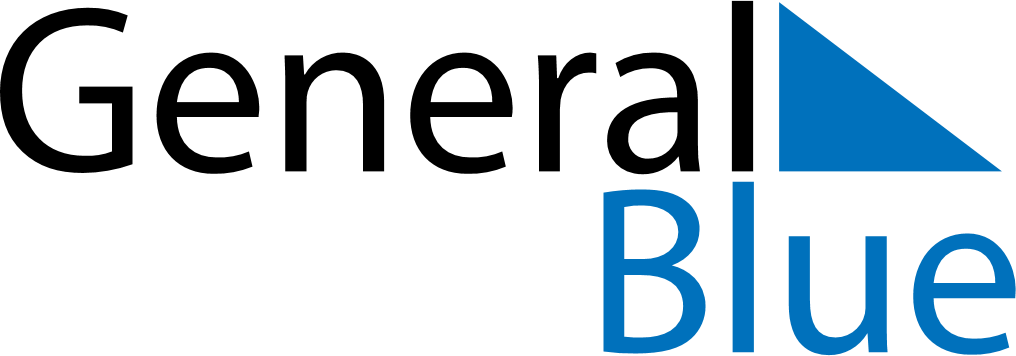 January 2024January 2024January 2024January 2024January 2024January 2024Flamierge, Wallonia, BelgiumFlamierge, Wallonia, BelgiumFlamierge, Wallonia, BelgiumFlamierge, Wallonia, BelgiumFlamierge, Wallonia, BelgiumFlamierge, Wallonia, BelgiumSunday Monday Tuesday Wednesday Thursday Friday Saturday 1 2 3 4 5 6 Sunrise: 8:36 AM Sunset: 4:45 PM Daylight: 8 hours and 8 minutes. Sunrise: 8:36 AM Sunset: 4:46 PM Daylight: 8 hours and 9 minutes. Sunrise: 8:36 AM Sunset: 4:47 PM Daylight: 8 hours and 10 minutes. Sunrise: 8:36 AM Sunset: 4:48 PM Daylight: 8 hours and 12 minutes. Sunrise: 8:35 AM Sunset: 4:49 PM Daylight: 8 hours and 13 minutes. Sunrise: 8:35 AM Sunset: 4:50 PM Daylight: 8 hours and 14 minutes. 7 8 9 10 11 12 13 Sunrise: 8:35 AM Sunset: 4:51 PM Daylight: 8 hours and 16 minutes. Sunrise: 8:34 AM Sunset: 4:52 PM Daylight: 8 hours and 17 minutes. Sunrise: 8:34 AM Sunset: 4:54 PM Daylight: 8 hours and 19 minutes. Sunrise: 8:34 AM Sunset: 4:55 PM Daylight: 8 hours and 21 minutes. Sunrise: 8:33 AM Sunset: 4:56 PM Daylight: 8 hours and 23 minutes. Sunrise: 8:32 AM Sunset: 4:58 PM Daylight: 8 hours and 25 minutes. Sunrise: 8:32 AM Sunset: 4:59 PM Daylight: 8 hours and 27 minutes. 14 15 16 17 18 19 20 Sunrise: 8:31 AM Sunset: 5:00 PM Daylight: 8 hours and 29 minutes. Sunrise: 8:31 AM Sunset: 5:02 PM Daylight: 8 hours and 31 minutes. Sunrise: 8:30 AM Sunset: 5:03 PM Daylight: 8 hours and 33 minutes. Sunrise: 8:29 AM Sunset: 5:05 PM Daylight: 8 hours and 35 minutes. Sunrise: 8:28 AM Sunset: 5:06 PM Daylight: 8 hours and 38 minutes. Sunrise: 8:27 AM Sunset: 5:08 PM Daylight: 8 hours and 40 minutes. Sunrise: 8:26 AM Sunset: 5:09 PM Daylight: 8 hours and 43 minutes. 21 22 23 24 25 26 27 Sunrise: 8:25 AM Sunset: 5:11 PM Daylight: 8 hours and 45 minutes. Sunrise: 8:24 AM Sunset: 5:12 PM Daylight: 8 hours and 48 minutes. Sunrise: 8:23 AM Sunset: 5:14 PM Daylight: 8 hours and 50 minutes. Sunrise: 8:22 AM Sunset: 5:16 PM Daylight: 8 hours and 53 minutes. Sunrise: 8:21 AM Sunset: 5:17 PM Daylight: 8 hours and 56 minutes. Sunrise: 8:20 AM Sunset: 5:19 PM Daylight: 8 hours and 59 minutes. Sunrise: 8:19 AM Sunset: 5:21 PM Daylight: 9 hours and 2 minutes. 28 29 30 31 Sunrise: 8:17 AM Sunset: 5:22 PM Daylight: 9 hours and 4 minutes. Sunrise: 8:16 AM Sunset: 5:24 PM Daylight: 9 hours and 7 minutes. Sunrise: 8:15 AM Sunset: 5:26 PM Daylight: 9 hours and 10 minutes. Sunrise: 8:13 AM Sunset: 5:27 PM Daylight: 9 hours and 13 minutes. 